DATUM: Sreda, 8. 4. 2020PREDMET: MAT – 1 uraRAZRED: 5. aSPOZNAVAMNAVODILA ZA DELOMOJI IZDELKIEnote za merjenje dolžine  RAČUNANJE Z DOLŽINAMIZapis števil z vejico – besedilne nalogeDober dan!Nekateri ste mi sporočili, da ste po razlagi računanja z enotami za merjenje dolžin s števili, zapisanimi z decimalno vejico, reševali odlično. To mi je v veliko zadovoljstvo in danes boste nadaljevali z reševanjem nalog, ki ste jih že dobili. Pa še kakšno dodajte.REŠITVE NA PPT – priloga.1. Zapis v zvezek    NASLOV:    Računam z enotami za merjenje dolžin1. Odpri PPT računamo z dolžinami in zapisuj     v zvezek.1. Pripravi si zvezekZapiši naslovPrilogo odpiraj prosojnico za prosojnico. Sledi navodilom.Sproti zapisuj v zvezek.Enote za merjenje dolžine  RAČUNANJE Z DOLŽINAMIZapis števil z vejico – besedilne nalogeDober dan!Nekateri ste mi sporočili, da ste po razlagi računanja z enotami za merjenje dolžin s števili, zapisanimi z decimalno vejico, reševali odlično. To mi je v veliko zadovoljstvo in danes boste nadaljevali z reševanjem nalog, ki ste jih že dobili. Pa še kakšno dodajte.REŠITVE NA PPT – priloga.1. Zapis v zvezek    NASLOV:    Računam z enotami za merjenje dolžin1. Odpri PPT računamo z dolžinami in zapisuj     v zvezek.1. Pripravi si zvezekZapiši naslovPrilogo odpiraj prosojnico za prosojnico. Sledi navodilom.Sproti zapisuj v zvezek.Enote za merjenje dolžine  RAČUNANJE Z DOLŽINAMIZapis števil z vejico – besedilne nalogeDober dan!Nekateri ste mi sporočili, da ste po razlagi računanja z enotami za merjenje dolžin s števili, zapisanimi z decimalno vejico, reševali odlično. To mi je v veliko zadovoljstvo in danes boste nadaljevali z reševanjem nalog, ki ste jih že dobili. Pa še kakšno dodajte.REŠITVE NA PPT – priloga.1. Zapis v zvezek    NASLOV:    Računam z enotami za merjenje dolžin1. Odpri PPT računamo z dolžinami in zapisuj     v zvezek.1. Pripravi si zvezekZapiši naslovPrilogo odpiraj prosojnico za prosojnico. Sledi navodilom.Sproti zapisuj v zvezek.Enote za merjenje dolžine  RAČUNANJE Z DOLŽINAMIZapis števil z vejico – besedilne nalogeDober dan!Nekateri ste mi sporočili, da ste po razlagi računanja z enotami za merjenje dolžin s števili, zapisanimi z decimalno vejico, reševali odlično. To mi je v veliko zadovoljstvo in danes boste nadaljevali z reševanjem nalog, ki ste jih že dobili. Pa še kakšno dodajte.REŠITVE NA PPT – priloga.1. Zapis v zvezek    NASLOV:    Računam z enotami za merjenje dolžin1. Odpri PPT računamo z dolžinami in zapisuj     v zvezek.1. Pripravi si zvezekZapiši naslovPrilogo odpiraj prosojnico za prosojnico. Sledi navodilom.Sproti zapisuj v zvezek.Enote za merjenje dolžine  RAČUNANJE Z DOLŽINAMIZapis števil z vejico – besedilne nalogeDober dan!Nekateri ste mi sporočili, da ste po razlagi računanja z enotami za merjenje dolžin s števili, zapisanimi z decimalno vejico, reševali odlično. To mi je v veliko zadovoljstvo in danes boste nadaljevali z reševanjem nalog, ki ste jih že dobili. Pa še kakšno dodajte.REŠITVE NA PPT – priloga.1. Zapis v zvezek    NASLOV:    Računam z enotami za merjenje dolžin1. Odpri PPT računamo z dolžinami in zapisuj     v zvezek.1. Pripravi si zvezekZapiši naslovPrilogo odpiraj prosojnico za prosojnico. Sledi navodilom.Sproti zapisuj v zvezek.NAMENI UČENJA – Učim se:Reševati besedilne naloge s števili za merjenje dolžin.Računanja z enotami za merjenje dolžine.KRITERIJI USPEŠNOSTI                         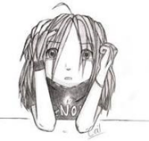 Uspešen/-a bom, ko bom:Samostojno oblikuj kriterije uspešnosti. Sporoči mi, kako ti je šlo. Če je še kakšno vprašanje, pa piši.V ponedeljek si moral/a izmeriti obseg vaše parcele. Za današnjo nalogo pa ta obseg izračunaj. Pošlji mi rezultate meritev in tudi izračuna obsega.OVREDNOTI SVOJE DELO Kaj sem se danes novega naučil/-a? Kaj mi je šlo dobro? Kako sem se počutil pri delu po napisanih navodilih? Bi kaj želel/-a predlagati?Zapiši – samoevalviraj – razmišljaj.(Odgovarjaš na vprašanja vrednotenja svojega dela.) 